О проведении мероприятий, приуроченныхк завершению учебного года вобщеобразовательных организацияхВ соответствии с Уставом Яльчикского района Чувашской Республики администрация Яльчикского района Чувашской Республики                                п о с т а н о в л я е т:Провести мероприятия «Последнего звонка», приуроченные к завершению учебного года, в общеобразовательных организациях Яльчикского района Чувашской Республики 22 мая 2021 года.  Контроль за исполнением данного постановления возложить на начальника отдела образования и молодежной политики администрации Яльчикского района Чувашской Республики Черновой М.А.Глава администрации Яльчикского района                                                                          Л.В.ЛевыйЧӑваш РеспубликиЕлчӗк районӗЕлчӗк районадминистрацийӗЙЫШӐНУ     2021 ҫ. майӑн 11-мӗшӗ № 227Елчӗк ялӗ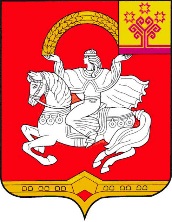 Чувашская  РеспубликаЯльчикский районАдминистрацияЯльчикского районаПОСТАНОВЛЕНИЕ«11» мая 2021 г. №227село Яльчики